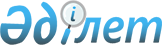 Қала әкімдігінің 2006 жылғы 13 ақпандағы N 82 "Нысаналы топтардағы жұмыссыздарды жұмысқа орналастыру және әлеуметтік жұмыс орындарын ұсынатын жұмыс берушілерді іріктеу Қағидасын бекіту туралы" қаулысына өзгерістер енгізу туралы
					
			Күшін жойған
			
			
		
					Оңтүстік Қазақстан облысы Кентау қаласы әкімдігінің 2010 жылғы 2 қыркүйектегі N 264 қаулысы. Оңтүстік Қазақстан облысы Кентау қаласының Әділет басқармасында 2010 жылғы 8 қазанда N 14-3-100 тіркелді. Күші жойылды - Оңтүстік Қазақстан облысы Кентау қаласы әкімдігінің 2011 жылғы 31 қазандағы N 331 Қаулысымен       Ескерту. Күші жойылды - Оңтүстік Қазақстан облысы Кентау қаласы әкімдігінің 2011.10.31 N 331 Қаулысымен.

      Қазақстан Республикасының "Қазақстан Республикасындағы жергілікті мемлекеттік басқару және өзін-өзі басқару туралы" Заңының 31 бабына және Қазақстан Республикасының "Халықты жұмыспен қамту туралы" Заңының 18-1 бабының 4 тармағына сәйкес, Кентау қаласының әкімдігі ҚАУЛЫ ЕТЕДІ:



      1. "Нысаналы топтардағы жұмыссыздарды әлеуметтік жұмыс орындарына орналастыру және әлеуметтік жұмыс орындарын ұсынатын жұмыс берушілерді іріктеу Қағидасын бекіту туралы" Кентау қаласы әкімдігінің 2006 жылғы 13 ақпандағы N 82 (Нормативтік құқықтық кесімдерді мемлекеттік тіркеу тізілімінде N 14-3-22 санымен тіркелген, 2006 жылғы 11 наурызда "Кентау шұғыласы" газетінің N 10 нөмірінде жарияланған) қаулысына мынадай өзгерістер енгізілсін:

      Көрсетілген қаулымен бекітілген Нысаналы топтардағы жұмыссыздарды әлеуметтік жұмыс орындарына орналастыру және әлеуметтік жұмыс орындарын ұсынатын жұмыс берушілерді іріктеу Қағидасында:

      15 тармағы алынып тасталсын.



      2. Осы қаулы алғаш жарияланғаннан кейін күнтізбелік он күн өткен соң қолданысқа енгізіледі.            Қала әкімі                                 Н.Қалмұрзаев
					© 2012. Қазақстан Республикасы Әділет министрлігінің «Қазақстан Республикасының Заңнама және құқықтық ақпарат институты» ШЖҚ РМК
				